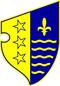 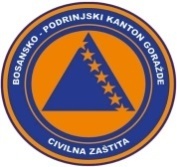                   BOSNA I HERCEGOVINA              FEDERACIJA BOSNE I HERCEGOVINE             BOSANSKO-PODRINJSKI KANTON GORAŽDE              Kantonalna uprava civilne zaštite                                  KANTONALNI OPERATIVNI CENTARBroj:17-40-1-203/22Goražde, 25.07.2022.godine.  Na osnovu člana 152. Zakona o zaštiti i spašavanju ljudi i materijalnih dobara od prirodnih i drugih nesreća ("Službene novine Federacije Bosne i Hercegovine", broj: 39/03, 22/06 i 43/10), a u vezi sa čl. 12. i 14. Pravilnika o organizovanju i funkcionisanju operativnih centara civilne zaštite ("Službene novine Federacije Bosne i Hercegovine", broj 09/19), dostavljamo Vam: R E D O V N I   I Z V J E Š T A J		Na osnovu prikupljenih informacija iz osmatračke mreže sa područja BPK-a Goražde, u posljednja 24 sata na području BPK-a Goražde zabilježeno je slijedeće:	 Dana 23.07.2022. godine pripadnici Profesionalne vatrogasne jedinice su dobili dojavu o pojavi požara na deponiji smeća u Novom Goraždu RS. Odmah po dojavi u 13:30 sati jedno vozilo i dva vatrogasca izlaze na lice mjesta provode akciju gašenja požara i istu završavaju u 16:30 sati. U gašenju učestvovala i tri vatrogasca iz Novog Goražda.	Dana 24.07.2022. godine pripadnici Profesionalne vatrogasne jedinice su dobili dojavu o pojavi požara na suhoj travi   ulica 1. Maj. Odmah po dojavi u 10:50 sati jedno vozilo i dva vatrogasca izlaze na lice mjesta provode akciju gašenja požara i istu završavaju u 12:00 sati. 	Dana 24.07.2022. godine pripadnici Profesionalne vatrogasne jedinice su dobili dojavu o pojavi požara na suhoj travi   naselju Vitkovići. Odmah po dojavi u 13:36 sati jedno vozilo i dva vatrogasca izlaze na lice mjesta provode akciju gašenja požara i istu završavaju u 14:00 sati. U akciji gašenja učestvovala četiri mještana.	Dana 24.07.2022. godine pripadnici Profesionalne vatrogasne jedinice su dobili dojavu o pojavi požara na suhoj travi   ulica 1. Maj. Odmah po dojavi u 20:19 sati jedno vozilo i dva vatrogasca izlaze na lice mjesta provode akciju gašenja požara i istu završavaju u 20:45 sati. 	Druge pojave opasnosti od prirodnih i drugih nesreća koje bi ugrožavale ljude i materijalna dobra nisu zabilježene.	Prema informaciji dobijenoj od Urgentnog centra Kantonalne bolnice Goražde, u posljednja 24 sata u Urgentnom centru obavljeno je 39 pregleda. Tri osobe su zadržane u Kantonalnoj bolnici Goražde radi liječenja.	Nisu zabilježene pojave novih, niti aktiviranja postojećih klizišta.	Kada je riječ o vodosnadbjevanju na području BPK Goražde snadbjevanje vodom  u posljednja 24 sata je bilo uredno, izuzev uobičajnih problema u pojedinim dijelovima Grada Goražda.	Vodostaji svih vodotokova na području BPK Goražde su stabilni.	Prema informaciji Elektrodistribucije-poslovna jedinica Goražde u posljednja 24 sata nije bilo prekida u snadbjevanju stanovništva električnom energijom na području BPK-a Goražde.	Prema informaciji iz Direkcije za ceste BPK-a Goražde putni  pravci R-448 i R-448A su prohodni i saobraćaj se odvija bez problema.DNEVNI IZVJEŠTAJ  o epidemiološkoj situaciji u vezi COVID-19 na području BPK GoraždeIzvještaj za dan:    24.07.2022.godineZaključno  sa  24.07. pod zdravstvenim nadzorom je 48 osoba sa područja BPK.  Dana  24.07.  uzorkovan je materijal kod  4 osobe  za testiranje na COVID-19 u  Dom  zdravlja Gorazde.Završena su testiranja i prema rezultatima  2 osobe su pozitivne na COVID- 19, iz Goražda. Zaključno sa  24.07. na području BPK   je 31  aktivno zaražena  osoba koronavirusom (COVID-19), oporavljeno je ukupno 3977 osoba, a 127 osoba je preminulo (115 iz Goražda , 8  iz Ustikoline , 4 iz Prače).DOSTAVLJENO :                                                             DEŽURNI OPERATIVAC:1. Premijerki Vlade BPK Goražde,                 			 Fahrudin Bezdrob2. Direktoru KUCZ BPK Goražde,                                                 3. Služba civilne zaštite Grada Goražda,                                     4. Služba civilne zaštite Općine Pale FBiH,5. Služba civilne zaštite Općine Foča FBiH i6. a/a.-